Informationen zur Betriebsbesichtigung am 10.04.2019Anfahrt mit den öffentlichen Verkehrsmitteln:Bus 17 bis Linz/Donau Fernheizkraftwerk (ab Bahnhof Linz)Anfahrt mit dem Auto: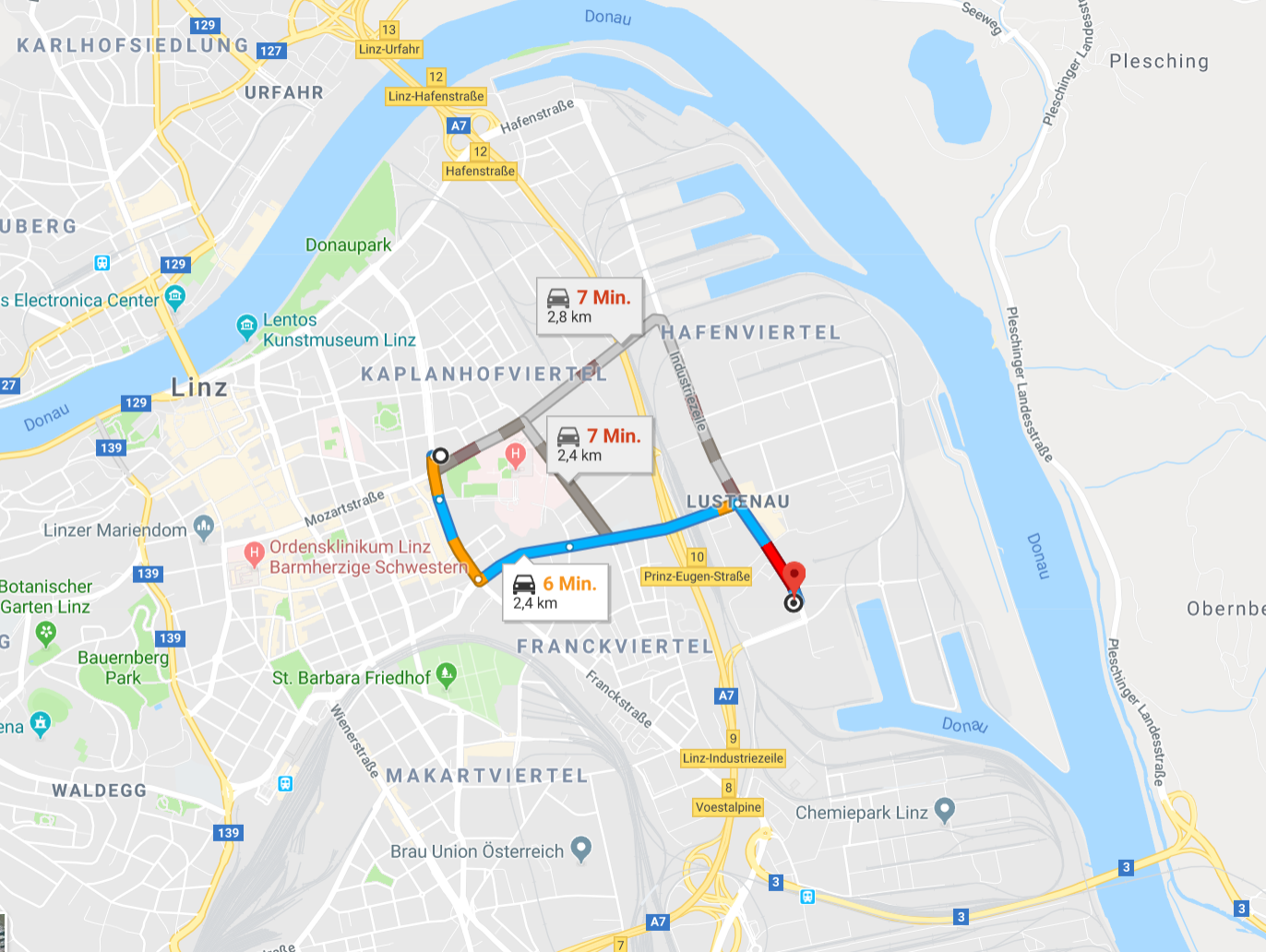 Anfahrtsplan (Google Maps)Parkmöglichkeiten: 	Kundenparkplatz SchachermayerTreffpunkt: 		8:45 beim HaupteingangStart der Führung: 	ca. 9:00Dauer: 			ca. 2,5 StundenMitzubringen: 		drei vorbereitete Fragen, Notizblock und StiftAnsprechperson: 	Frau Birgit StanzelKontaktdaten: Schachermayer-Großhandelsgesellschaft m.b.H.
Schachermayerstraße 2
A-4020 Linz

Telefon: +43 (0)732 / 6599 - 0
Telefax:+43 (0)732 / 6599 - 1360

E-Mail: info@schachermayer.atLink für weiter Informationen:http://www.schachermayer.at/unternehmen/